Ny skov klar til brug ved BjerggårdenEt mindre skovrejsningsområde lige nord for Tjæreby er nu klar til brug. I løbet af 2015 blev området pløjet, hegnet og tilplantet med skovtræer og buske. Der er nu lavet stier, sat bord og bænke op, så området kan tages i brug. Hele skoven er hegnet og udpeget til hundeskov, så her kan hunden løbe uden snor på turen i området. Dog skal der som altid være styr på hunden, så den ikke generer andre hunde og mennesker, der bruger området.Den nye skov
Der er plantet skovtræer på lidt over halvdelen af området. Størstedelen er løvtræer primært eg og lind, men ind i mellem står lidt fyrre – og lærketræer. Rundt om skovplantningerne, er der plantet et skovbryn, som består af træer og buske med blomster og bær, som er tiltrækkende for dyrelivet bl.a. bier, fugle, mus og egern. Allerede nu er nogle af de mest hurtigt voksende træer f.eks. rød-el næsten 1,5 m høje. De er også plantet for hurtigt at få dannet et skovmiljø. Et stort område ligger hen som græsareal, der bliver slået en gang om året. Området er delt i to indhegninger på grund af det vandløb, der løber igennem området og som kommunen plejer hvert år.Velkommen indenfor
Stierne i området er græsstier, som bliver slået flere gange i sommersæsonen. Der bliver også slået en sti ude på græssletten, så den er farbar i perioder, hvor græsset ellers er højt. Der er flere låger ind til den nye skov. To fra Tjærebyvej og en fra P-pladsen på Herredsvejen. På Tjærebyvej overfor Bjerggården er der lavet en ny parkeringsplads. Bord og bænke er placeret på bakketoppen, så der er en fin udsigt mod Arresø. Området er som nævnt hundeskov, men det kan også blive brugt til hundetræning.

Skovrejsningsråd
Publikumsfaciliteterne og tilplantningen har været vendt og diskuteret i et skovrejsningsråd, der har fulgt og påvirket udviklingen fra starten, og som stadig indkaldes til at diskutere nye tiltag i skovrejsningsområdet. Området ved Bjerggården er en del af den fremtidige Skævinge Skov, som ad åre skal sammenbindes af de forskellige skovtilplantede arealer og fremtidige områder.Arealerne opkøbes og tilplantes i samarbejde med HOFOR, som har interesse i rent drikkevand og financierer opkøbene og Hillerød Kommune, som laver planer for, hvor skoven er ønsket. Vil du vide mere om skovrejsningen i den vestlige del af Hillerød Kommune og om skovrejsningsrådet, så gå ind på Naturstyrelsens hjemmeside.http://naturstyrelsen.dk/naturbeskyttelse/naturprojekter/skaevinge-og-goerloese-skov/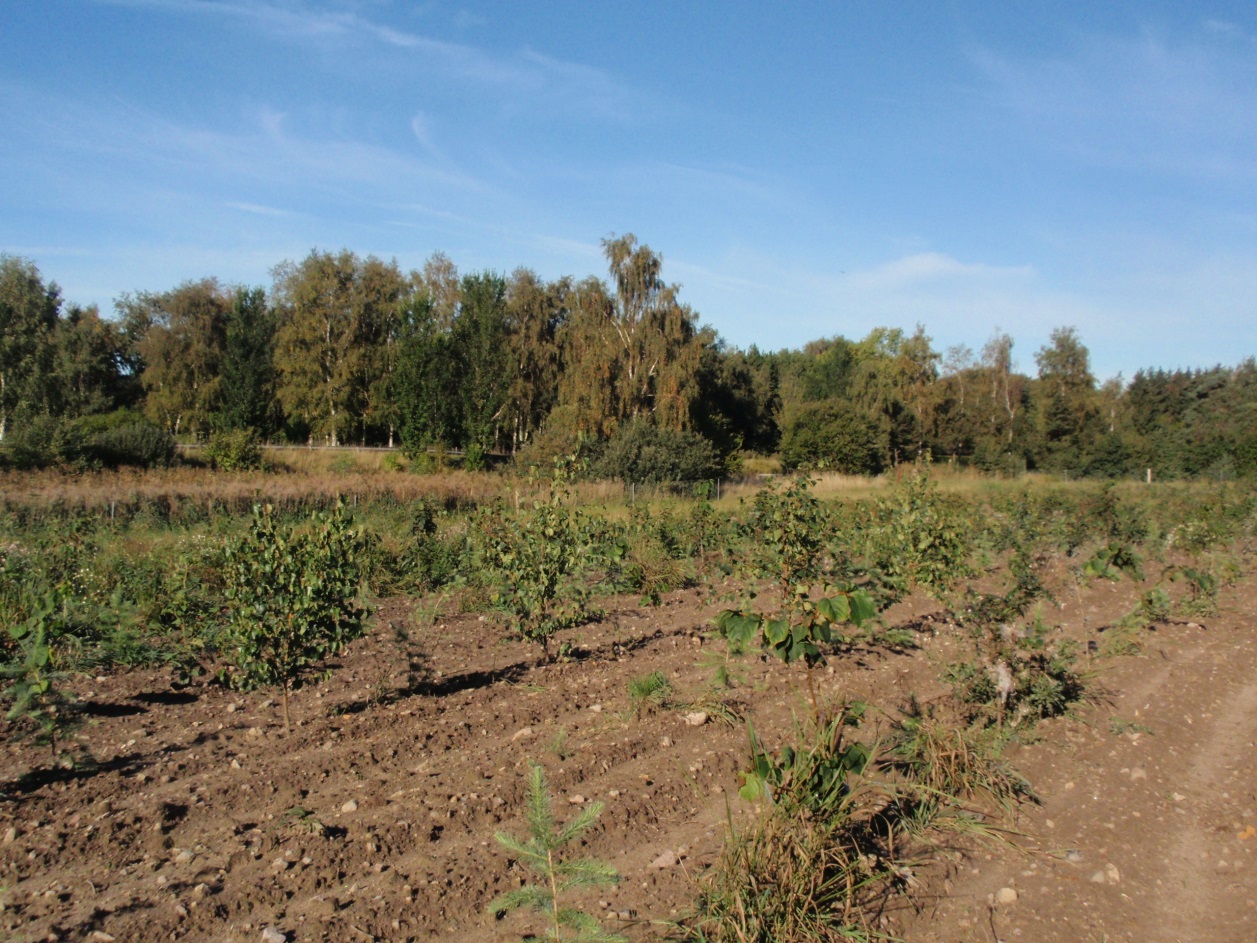 PressemeddelelseDen 9. august 2016